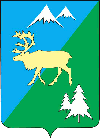 П О С Т А Н О В Л Е Н И ЕАДМИНИСТРАЦИИ БЫСТРИНСКОГО МУНИЦИПАЛЬНОГО РАЙОНА684350, Камчатский край, Быстринскийрайон, с. Эссо, ул. Терешковой, 1, тел/факс 21-330http//essobmr.ru, admesso@yandex.ruот 25.04.2022 год  №128 В соответствии с Федеральным законом от 6.10.2003 №131-ФЗ Об общих принципах организации местного самоуправления в Российской Федерации", Федеральным законом от 24.11.1996 № 132-ФЗ "Об основах туристской деятельности в Российской Федерации", постановлением Правительства Камчатского края «О государственной программе Камчатского края «Развитие внутреннего и въездного туризма в Камчатском крае» от 29.11.2013 №554-П, руководствуясь статьей 34 Устава Быстринского муниципального района.ПОСТАНОВЛЯЮ:Внести изменения в постановление администрации Быстринского муниципального района от 27.01.2022 года №21 «Об утверждении муниципальной программы «Развитие туризма в Быстринском муниципальном районе.» следующие изменения: 	1. Внести изменения в паспорт муниципальной программы, в текстовую часть пункта 2.5. программы, а также приложения № 1-2, изложив их в редакции согласно приложениям 1-2 к настоящему постановлению.  2. Настоящее постановление вступает в силу с момента его официального обнародования. Главы Быстринского муниципального района				                     А.В. Вьюнов ______________________________________________________________________Разослано: дело, фин. отдел, ., биб-ка с.Эссо, Анавгай, официальный сайт, прокуратура.Лицо, курирующее данное направление служебной деятельности ____________________________________А.В. Прокина					(подпись, ФИО, дата)Юридический отдел ________________________________________ Т.В. Авдеева				            (подпись, ФИО, дата)Исполнитель  документа_________________________________ Д.Н. Черканова 				            (подпись, ФИО, дата)Приложение № 1к постановлению 	администрацииБыстринского 	муниципального 	района      от Изменения В муниципальная программа
«Развитие туризма в Быстринском муниципальном районе.»Утверждённую постановлением администрации Быстринского муниципального района от 27.01.2022 №21 (далее Программа)Раздел «Объемы и источники финансирования Программы» Паспорта программы изложить в новой редакции:Объемы и источники финансирования Программы
(в ценах соответствующих лет (с изменениями): Общий объем финансирования Программы за счет всех источников составляет 1820 тыс. руб. 66 коп., в том числе за счет средств:краевого бюджета (по согласованию) – 1188 тыс. руб. 00 коп., из них по годам:2022 год – 1188 тыс. руб. 00 коп.местного бюджета – 632 тыс. руб. из них по годам:2022 год –632 тыс. руб. 00 коп.;2023 год – 0,00 тыс. руб. 2024 год – 0,00 тыс. руб.2025 год – 0,00 тыс. руб.Раздел «Цели, задачи и мероприятия Программы, сроки и этапы ее реализации, ресурсное обеспечение». Пункт 2.5. изложить в новой редакции:2.5. Общий объем финансирования Программы на 2022 год за счет всех источников составляет 1820 тыс. руб. 00 коп., в том числе за счет средств:краевого бюджета (по согласованию) - 1188 тыс. руб. 00 коп. из них:2022 год -1188 тыс. руб. 00 коп»;2023 год – 0,00 тыс. руб.»;2024 год – 0,00 тыс. руб.»;2025 год – 0,00 тыс. руб.»;местного бюджета – 632 тыс. руб. 00 коп. из них:2022 год – 632 тыс. руб. 00 коп»;2023 год – 0,00 тыс. руб.»;2024 год – 0,00 тыс. руб.»;2025 год – 0,00 тыс руб.Приложение 1 к муниципальной программе «Развитие туризма в Быстринском муниципальном районе» Основные мероприятия  муниципальной программы «Развитие туризма в Быстринском муниципальном районе.» Приложение 2 к муниципальной программе «Развитие туризма в Быстринском муниципальном районе»РАЗДЕЛ. ГРУППИРОВКА ОБЪЕМОВ ФИНАНСИРОВАНИЯ ПРОГРАММНЫХ МЕРОПРИЯТИЙ ПО ИСТОЧНИКАМ ФИНАНСИРОВАНИЯ РАСПОРЯДИТЕЛЯМИ СРЕДСТВ МПО внесении изменений в постановление администрации Быстринского муниципального района 27.01.2022 № 21 «Об утверждении муниципальной программы «Развитие туризма в Быстринском муниципальном районе.»Наименование мероприятияСроки реализацииИтоготыс. руб.Краевой бюджет тыс.рубМестный бюджеттыс.руб.Бюджет ЭСПтыс.руб.Бюджет АСПтыс.руб.Главные распорядителиВСЕГО1820,001188,00632,00Всего, в т.ч.20222023202420251820,000,000,000,001188,000,000,000,00632,000,000,000,00Администрация Быстринского муниципального районаПодпрограмма «Развитие инфраструктуры туристских ресурсов в Быстринском муниципальном районе»1.Строительство туристских стоянок20220,000,000,00Администрация Быстринского муниципального района1.Строительство туристских стоянок20230,000,000,00Администрация Быстринского муниципального района1.Строительство туристских стоянок20240,000,000,00Администрация Быстринского муниципального района1.Строительство туристских стоянок20250,000,000,00Администрация Быстринского муниципального района1.1С.Эссо20222023202420250,000,000,000,000,000,000,000,000,000,000,000,001.2С.Анавгай 20222023202420250,000,000,000,000,000,000,000,000,000,000,000,002.Изготовление туристских указателей, баннеров, буклетов. 20222023202420250,000,000,0000,0000,0000,000,000,000,00Администрация Быстринского муниципального района3.Обустройство мест массового отдыха (обустройство площадки для проведения национальных праздников) 20222023202420251320,000,000,000,001188,0000,0000,0000,00132,000,000,000,00Администрация Быстринского муниципального района3.1Реконструкция центральной рекреационной зоны отдыха с.Эссо20222023202420250,000,000,000,0000,0000,0000,0000,000,000,000,000,003.2Бассейн (пожарный водоем) 20222023202420250,000,000,000,0000,0000,0000,0000,000,000,000,000,003.3Горячий ключ с.Эссо20222023202420250,000,000,000,0000,0000,0000,0000,0000,0000,0000,0000,003.4Тополиная роща на ул Лесная20222023202420250,000,000,000,0000,0000,0000,0000,0000,0000,0000,0000,004.Обустройство площадки прибытия в с.Эссо организованных туристских групп и самодеятельных туристов.20222023202420250,000,000,000,0000,0000,0000,0000,0000,0000,0000,0000,00Администрация Быстринского муниципального района5.Создание монументальной скульптурной композиции «Собачья упряжка». в с.Эссо2022 202320242025500,000,000,000,000,000,000,000,00500,000,000,000,00Администрация Быстринского муниципального районаРаспорядитель средств МПСрок исполнения Предельные объемы финансирования (в ценах соответствующих лет, в тыс.руб.)Предельные объемы финансирования (в ценах соответствующих лет, в тыс.руб.)Предельные объемы финансирования (в ценах соответствующих лет, в тыс.руб.)Предельные объемы финансирования (в ценах соответствующих лет, в тыс.руб.)Предельные объемы финансирования (в ценах соответствующих лет, в тыс.руб.)Предельные объемы финансирования (в ценах соответствующих лет, в тыс.руб.)Предельные объемы финансирования (в ценах соответствующих лет, в тыс.руб.)Распорядитель средств МПСрок исполнения всего в том числе по источникам финансирования в том числе по источникам финансирования в том числе по источникам финансирования в том числе по источникам финансирования в том числе по источникам финансирования в том числе по источникам финансированияРаспорядитель средств МПСрок исполнения всегоФедеральный бюджетКраевой бюджетБюджет Быстринского муниципального районаБюджет МСПБюджет АСПВнебюджетные источники123456789Администрация Быстринского муниципального района20221820,000,001188,00632,000,000,000,00Администрация Быстринского муниципального района20230,000,000,000,000,000,000,00Администрация Быстринского муниципального района20240,000,000,000,000,000,000,00Администрация Быстринского муниципального района20250,000,000,000,000,000,000,00